AGREMENT en tant que bureau d’étude dans la discipline « protection cathodique »BRUXELLES ENVIRONNEMENTDivision autorisations et partenariatsSite de TOUR & TAXISAvenue du Port 86C, bte 30001000 BruxellesE-mail : permit_agr@environnement.brussels Tél. : 02/775.75.44 - tous les jours ouvrablesÀ quoi sert ce formulaire ?Ce formulaire vous permet de demander un agrément en tant que bureau d’étude dans la discipline « protection cathodique ».Vous pouvez télécharger un document « Procédure » reprenant plus d’information concernant la procédure, les délais et voies de recours sur le site internet de Bruxelles Environnement : www.environnement.brussels.Contexte juridiqueLa réglementation en vigueur pour cet agrément en Région de Bruxelles-Capitale est la suivante : Ordonnance du 5 juin 1997 relative aux permis d'environnement (Moniteur Belge du 26/06/1997).Arrêté du Gouvernement de la Région de Bruxelles-Capitale du 21 janvier 1999 fixant les conditions d'exploiter des stations-serviceComment introduire votre demande d’agrément ?par mail à l’aide du présent formulaire de demande dûment complété,à l’adresse : permit_agr@environnement.brussels Les modalités relatives à la communication électronique sont reprises dans la convention de communication électronique.par courrierà l’aide du présent formulaire de demande dûment complété,en 1 exemplaire,auprès de : BRUXELLES ENVIRONNEMENT	Division autorisations et partenariats	Site de TOUR & TAXIS	Avenue du Port 86C, bte 3000	1000 BruxellesMerci de ne pas agrafer, ni relier vos documents avant envoi ; cela simplifie le traitement de votre demande.identification du demandeurcoordonnées du demandeurDonnées de contact :	Adresse du siège social/domicile	Rue :      	N° :      	Boîte :      	Code postal :      	Commune :      	Pays :      	Tél. :      	Fax :      	E-mail :      	Site internet :      	Ces coordonnées seront reprises par défaut dans la liste des personnes et entreprises agréées disponible sur le site internet de Bruxelles Environnement. Si vous souhaitez que des coordonnées différentes y soient affichées, veuillez indiquer lesquelles ci-dessous :	Rue :      	N° :      	Boîte :      	Code postal :      	Commune :      	Pays :      	Tél. :      	Fax :      	E-mail :      Personne de contact avec qui Bruxelles Environnement peut prendre contact dans le cadre de l’agrément.	Nom :      	Prénom :      	Fonction :      	Tél. :      	GSM :      	E-mail :      	Moyen de communication et adresse de correspondance (veuillez cocher l’option choisie). Si la correspondance dans le cadre de l’agrément doit être envoyée à une adresse différente de l'adresse du siège social/domicile, veuillez l’indiquer ci-dessous.	Par mailLes modalités relatives à la communication électronique sont reprises dans la convention de communication électronique. Veuillez indiquer une seule adresse mail de contact.	Adresse mail :      	Par courrier	Rue :      	N° :      	Boîte :      	Code postal :      	Commune :      	Pays :      S'il s'agit d'une personne morale : responsables et statutsResponsablesVeuillez reprendre dans ce tableau  la liste des administrateurs, gérants ou toute autre personne pouvant engager la société :Annexe 1 : à joindre au formulaire : Pour tous les administrateurs, gérants ou personnes susceptibles de souscrire un engagement, joignez un extrait du casier judiciaire ou à défaut de celui-ci, un document en tenant lieu. L'extrait doit être daté de moins de 3 mois au jour de l'introduction de la présente demande.ActesAnnexe 2 : à joindre au formulaire (Ne concerne que les actes publiés avant le 1/01/1997 ou qui ne sont pas encore publiés au Moniteur Belge) :Copie de l’acte constitutif de la société avec la publication des statuts de la personne morale ou copie certifiée conforme de la demande de publication des statuts.Copie des modifications de cet acte ou d’une version coordonnée (s’il y a lieu).Copie du dernier acte de nomination des administrateurs, ou copie certifiée conforme de la demande de publication de cet acte.S'il s'agit d'une personne physique (indépendant, …)Annexe 3 : Joignez un extrait du casier judiciaire ou à défaut de celui-ci, un document en tenant lieu. L'extrait doit être daté de moins de 3 mois au jour de l'introduction de la présente demande.OrganigrammeAnnexe 4 : Joignez un Organigramme nominatif de la société indiquant clairement les différents responsables : directeur (technique), responsable commercial…COMPéTENCES DU DEMANDEUR DE L’AGRéMENTFiche technique de la demande d’agrémentxe 5 :Relevé de toutes les personnes (employées par le demandeur de l’agrément ou contractuellement à sa disposition par voie de sous-traitance) qui exécuteront les missions pour lesquelles la demande d’agrément est introduite. Ce relevé est établi selon le modèle de fiche technique inséré à la fin du formulaire.Pièces justificativesxe 6 :Pour chaque personne reprise dans le relevé demandé au point 2.1 : note descriptive établissant qu’elle dispose de la connaissance approfondie et de l’expérience mentionnées dans l’annexe 5. Cette note (par exemple, un CV récent, remontant à 3 mois maximum avant la date d’introduction de la demande) contient au moins les renseignements suivants :diplômes et/ou certificats de formation obtenus, joignez aussi une copie de ces diplômes et/ou certificats ;compétences (en rapport avec la connaissance approfondie exigée) ;expérience professionnelle au cours des 5 dernières années ; donnez un récapitulatif comprenant au minimum les informations suivantes :type de mission réalisée ;date d’exécution de la mission ;adresse du site ;maître d’ouvrage.Ces notes et pièces justificatives ne doivent pas être jointes pour les personnes sous contrat de travail chez un sous-traitant agréé en tant que bureau d’étude dans la discipline protection cathodique dans  de Bruxelles-Capitale.	Pour Rappel : Compétences et expériences spécifiques requises pour la discipline « Protection cathodique » :une expérience attestée de 3 ans dans le domaine.Sous-traitantsFaites-vous appel à des sous-traitants ?	 Oui	 Non Si oui, joignez en annexe 7 un engagement écrit et signé par lequel vous déclarez assumer, à l’égard du Ministre (de ) et des tiers lésés, la responsabilité des activités exécutées par le(s) sous-traitant(s).2.3.1	Les informations demandées doivent être données pour chaque sous-traitant à qui vous faites appel dans le cadre de l’agrément.2.3.2	xe 8 :Pour chaque sous-traitant : copie de la convention de collaboration dans laquelle il sera précisé que le sous-traitant avertit Bruxelles Environnement de la cessation du contrat.Autres agréments, enregistrements, permis	Disposez-vous ou avez-vous disposé d’agréments, d’enregistrements ou de permis analogues, en ce compris ceux d’autres Régions ou pays ?	 Oui	 Non Si oui, joignez les pièces justificatives en annexe 9.techniques et materiels utilisesAnnexe 10 : note décrivant les techniques et le matériel utilisés.Fournir une note expliquant les techniques et le matériel utilisés, à l’aide de différents cas pratiques :pour la mise en place d’un système de protection cathodique,pour le contrôle de l’efficacité de ce système,les solutions proposées en présence de courants vagabonds.RENSEIGNEMENTS COMPLéMENTAIRESFrais de dossierAnnexe 11: Joignez une copie de la preuve de paiement des frais du dossier de demande d’agrément.Un droit de dossier est à charge de toute personne physique ou morale qui introduit une demande d’agrément. Le droit de dossier est dû à la date d’introduction de la demande.Les frais de dossier s’élèvent à :€ 250 pour une personne morale,€ 125 pour une personne physique.Le montant est à verser au compte n° 091-2310961-62 du Ministère de la Région de Bruxelles-Capitale, accompagné de la mention « demande d'agrément en tant que bureau d’étude dans la discipline protection cathodique ».Pour information :Code IBAN : BE 510912310961 62 et Code BIC : GKCCBEBBAssuranceDisposez-vous d’une assurance de type « responsabilité professionnelle » ?	 Oui	 Non Si oui, joignez une attestation de l’assurance responsabilité professionnelle en annexe 12.DéclarationJe confirme que les données mentionnées dans le présent formulaire sont correctes.LISTE DE CONTRôLE DES ANNEXES à JOINDRELe demandeur veille à ce que toutes les annexes exigées soient fournies. Les annexes seront numérotées et jointes conformément à cette liste (numéro et succession). Le demandeur marquera une croix en regard des annexes qui ont été jointes. Les références des annexes supplémentaires seront ajoutées à la liste ci-dessous.Merci de ne pas agrafer, ni relier vos documents avant envoi ; cela simplifie le traitement de votre demande.Dans le cas où vous introduisez cette demande par voie électronique, l’annexe 1 est à ajouter au mail comme fichier séparé.Annexes supplémentairesLes données à caractère personnel vous concernant sont traitées par Bruxelles Environnement à des fins de traitement et de suivi de votre dossier de demande ou de déclaration, en vertu de l'Ordonnance du 5 juin 1997 relative aux permis d'environnement.Vos données sont conservées pendant toute la durée de suivi de votre demande et tant que l’autorisation qui en découle produits des effets juridiques, tenant notamment compte des obligations qui s’imposent suite à une cessation d’activité. Bruxelles Environnement est soumis à des obligations de transparence de l’information environnementale, en vertu notamment des Décret et ordonnance conjoints du 16 mai 2019 de la Région de Bruxelles-Capitale, la Commission communautaire commune et la Commission communautaire française relatifs à la publicité de l'administration dans les institutions bruxelloises.Vous pouvez accéder, rectifier et supprimer vos données en nous contactant par e-mail à l'adresse permit@environnement.brussels ou par courrier (Bruxelles Environnement, Division Autorisations & Partenariats, avenue du Port 86C/3000, 1000 Bruxelles).Vous pouvez également prendre contact avec notre délégué à la protection des données par e-mail (privacy@environnement.brussels) ou par courrier (Bruxelles Environnement, Privacy, avenue du Port 86C/3000, 1000 Bruxelles).Le cas échéant, vous pouvez introduire une réclamation auprès de l'Autorité de protection des données (rue de la presse 35, 1000 Bruxelles).Annexe : FICHE TECHNIQUE « protection cathodique »Personnes qui exécuteront les missions pour lesquelles la demande d’agrément est introduiteIndiquez dans ce tableau récapitulatif toutes les personnes (employées par le demandeur de l’agrément ou contractuellement à sa disposition par voie de sous-traitance) qui exécuteront les missions pour lesquelles la demande d’agrément est introduite.(*) Contrat de travail, indépendant, sous-traitance (mentionnez aussi le nom du sous-traitant)…Connaissance approfondie et expérience professionnelleCochez la ou les discipline(s) dans laquelle la personne possède une connaissance approfondie et cochez si la personne dispose d’au moins 3 années d’expérience professionnelle acquise pendant les 5 années précédant la date de la demande d’agrément.Si personne physique :Si personne morale :Nom :      Prénom :      Numéro d’entreprise :      Nom :      Forme juridique :      Numéro d’entreprise :      Nom et PrénomsFonctionDate :Prénom et nom :Signature :1Pour chacun des administrateurs, gérants ou personnes pouvant engager la société, un extrait du casier judiciaire (point 1.3.1),2Copie des statuts ou de la demande de publication des statuts ;Copie des modifications apportées à cet acte ou de sa version coordonnée (point 1.3.2).3Dans le cas d’une personne physique : un extrait du casier judiciaire (point 1.4).4Organigramme nominatif de la société (point 1.5).5Fiche technique de la demande d’agrément : relevé des personnes qui exécuteront les missions pour lesquelles la demande d’agrément est introduite (point 2.1).6Pour chaque personne physique qui exécutera les missions pour lesquelles la demande d’agrément est introduite :note descriptive concernant la connaissance approfondie et l’expérience ;copie des diplômes et/ou certificats de formation (point 2.2).7Engagement écrit et signé (point 2.3.1) concernant la responsabilité assumée pour les sous-traitants 8Pour chaque sous-traitant : copie de la convention de collaboration (point 2.3.3).9Copie d’agréments, d’enregistrements ou de permis, antérieurs ou analogues, en ce compris ceux d’autres Régions ou pays (point 2.4).10Une note décrivant les techniques et le matériel utilisés (point 3).11Copie de la preuve de paiement des ais de dossier (point 4.1).12Copie de l’attestation d’assurance de type « responsabilité professionnelle » (point 4.2).NomPrénomDiplômes et/ou certificats de formationForme du contrat(*)FonctionNomPrénomPreuve de 3 années d’expérience professionnelle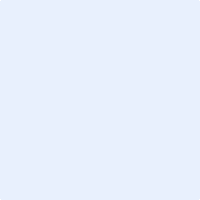 